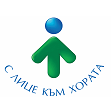 СПИСЪК НА АДМИНИСТРАТИВНИТЕ УСЛУГИ/РЕЖИМИ/ С НОМЕР В РЕГИСТЪРА НА УСЛУГИТЕ, ПРЕДОСТАВЯНИ ОТ ОБЛАСТНА ДИРЕКЦИЯ „ЗЕМЕДЕЛИЕ“-ПЕРНИК ИОБЩИНСКИТЕ СЛУЖБИ ПО ЗЕМЕДЕЛИЕ, КАТО ТЕРИТОРИАЛНИ ЗВEНАУтвърдени със Заповед № РД-04-65./11.03.2024АДМИНИСТРАТИВНА СТРУКТУРА, ПРЕДОСТАВЯЩААДМИНИСТРАТИВНАТА УСЛУГА/РЕЖИМ/НАИМЕНОВАНИЕ НА АДМИНИСТРАТИВНАТАУСЛУГА/РЕЖИМ/ С НОМЕР ВРЕГИСТЪРА НА УСЛУГИТЕНОРМАТИВНО ОСНОВАНИЕ (ПЪЛНО НАИМЕНОВАНИЕ НА НОРМАТИВНИЯ АКТ И ЧЛ.)Областна дирекция „Земеделие“2 Предоставяне на достъп до общественаинформацияЗакон за достъп до обществена информация-чл.24- валидност на документа- няма срокОбластна дирекция „Земеделие“2134 Издаване на удостоверение за осигурителен доход (УП2)Кодекс за социално осигуряване –чл.5, ал.7 (УП2) - издават се за периоди преди 1януари2000г., Закон за администрацията-§1,т.2,б.в, Наредба за пенсиите и осигурителния стаж- валидност на документа- няма срокОбластна дирекция „Земеделие“2133 Издаване на удостоверение за осигурителен стаж (УП3)Кодекс за социално осигуряване –чл.5, ал.7 (УП3) - издават се за периоди преди 1януари2000г. Закон за администрацията-§1,т.2,б.в, Наредба за пенсиите и осигурителния стаж- валидност на документа – няма срокОбластна дирекция „Земеделие“2521/Режим/Регистрация на земеделската и горска техника и машините за земни работиЗакон за регистрация и контрол на земеделската и горската техника – чл.11, ал.2, Наредба № 2/03.02.2016 г. за условията и реда за регистрация по Закона за регистрация и контрол на земеделската и горската техника – чл.2, Тарифа на таксите, събирани по Закона за регистрация и контрол на земеделската игорската техника – чл.3 и чл.4, Устройствен правилник       на       Областните       дирекции„Земеделие“ – чл.14, т.33- валидност на документа- до промяна на собственосттаОбластна дирекция „Земеделие“2520 Извършване на технически прегледи на земеделската и горска техника и машините за земни работиЗакон за регистрация и контрол на земеделската и горската техника – чл.6, ал.2, Наредба № 3/03.02.2016 г. за извършване на техническите прегледи по Закона за регистрация и контрол на земеделската и горската техника – чл.5, Тарифа на таксите, събирани по Закона за регистрация и контрол на земеделската и горската техника – чл.1 и чл.2, Устройствен правилник на Областнитедирекции „Земеделие“ – чл.14, т.35- валидност на документа- една годинаОбластна дирекция „Земеделие“2567 Издаване на удостоверение за вписване вбазата данни на нов обект за съхранение на зърноНаредба № 23/29.12.2015 г. за условията иреда за мониторинг на пазара на зърно – чл.6, ал.2- валидност на документа- до промяна в обстоятелстватаОбластна дирекция „Земеделие“2572 Издаване на становище за строителство в земеделски	земи	без	промяна	напредназначението имНаредба № 19/25.10.2012 г. за строителство в земеделските	земи	без	промяна	напредназначението им- валидност на документа- Областна дирекция „Земеделие“2647 Издаване на разрешение за изкупуване на суров тютюнЗакон за тютюна, тютюневите и свързаните с тях изделия–чл.16а и Наредба № 22/21.12.2016 за реда за водене на регистър на тютюнопроизводителите и регистър на лицата, които притежават разрешение за  изкупуванена суров тютюн – чл.9 и чл.14Общински служби по земеделие2652 Издаване на служебна бележка за  вписване в	Регистъра	на тютюнопроизводителитеЗакон за тютюна, тютюневите и свързаните с тях изделия – чл.4, ал.2 и Наредба № 22 от 21.12.2016 г. за реда за водене на регистър на тютюнопроизводителите и регистър на лицата, които притежават разрешение за  изкупуванена суров тютюн – чл.5, ал.1.Общински служби по земеделие907 Съгласуване на подробни устройствени планове на инфраструктурни обектиТарифа за таксите, събирани от органите на поземлената собственост - чл.5, ал.1, т.15Общински служби по земеделие1363 Издаване на удостоверение за данните по чл.54а, ал.3 от Закона за кадастъра и имотния регистърЗакон за кадастъра и имотния регистър – чл.52 Тарифа за таксите, събирани от органите на поземлената собственост - чл.6, ал.1, т.17Общински служби по земеделие989 /Режим/Регистриране на договор за аренда или наем и издаване на талон за аренда или наемЗакон за арендата в земеделието – чл.3, ал.3 Наредба № 6/18.02.2000 г. за условията и реда на регистрация на договорите за аренда впоземлените комисии – чл.5 срок на валидност- съвпада със срока на договораОбщински служби по земеделие1117/Режим/Регистриране	на	заявления	за подпомаганеНаредба № 3 от 2023 г. за условията и реда за прилагане на интервенциите под формата на директни плащания, включени в Стратегическия план, за проверките, намаления на плащанията и реда за налагане на административни санкции, срок на валидност- за съответната годинаОбщински служби по земеделие1679 Установяване на промяна в начина на трайно ползване на имотТарифа за таксите събирани от органите по поземлена собственост – чл.5, ал.1, т.11Общински служби по земеделие1824 Издаване на препис от решение на Поземлена комисия или Общинска служба по земеделиеНаредба № 49/2004 г. за поддържане на картата на възстановената собственост – чл.51 Тарифа за таксите, събирани от органите напоземлената собственост - чл.3, ал.1- срок на валидност на документа- без срок  Областна дирекция „Земеделие“                    1822	/Режим/Регистриране 	на	земеделски  стопаниНаредба	№		3/1999	г.	за	създаване	и поддържане	на	регистър		на	земеделскитепроизводители – чл.4- валидност на документа-Регистрираните земеделски стопани или упълномощени от тях лица с нотариално заверено пълномощно представят ежегодно в срок от 1 октомври до края на срока по чл. 12, ал. 2 от Наредба № 5 от 2009 г. за условията и реда за подаване на заявления по схеми и мерки за директни плащания (ДВ, бр. 22 от 2009 г.) актуална информация за дейността си чрез анкетна карта с анкетни формуляри.Областна дирекция „Земеделие“904	Промяна	предназначението	наземеделските земи до 50 дкаЗакон за опазване на земеделските земи иправилника за неговото прилагане – чл.17, ал.1, валидност на решението- Решението за промяна на предназначението на земеделската земя губи правно действие, когато:1. в тримесечен срок от съобщаването по реда на чл. 24а не е заплатена таксата по чл. 30, или2. в тригодишен срок от влизането в сила на решението за промяна на предназначението не е поискано издаването на разрешение за строеж на обекта, или3. в 6-годишен срок от влизането в сила на решението за промяна на предназначението изграждането на обекта не е започнало.Областна дирекция „Земеделие“1360 Издаване на акт за категоризация наземеделски земиНаредба за категоризация на земеделскитеземи – чл.3, ал.1 от 24.10.1996 г.- валидност на документа- без срокОбластна дирекция „Земеделие“1115 /Режим/ Регистрация на развъдни фермии стопанства за чистопороден и хибриден разплоден материал от свине, птици и зайциЗакон	за	животновъдството	–	чл.15,Устройствен	правилник	на	Областните дирекции „Земеделие“ – чл.14, т.19- валидност  на документа-  Регистрацията е валидна за срок 5 години, като срокът може да бъде подновен въз основа на заявление, придружено от документите по чл.15, ал. 4, т. 4 – 6 от Закона за животновъдствотоОбластна дирекция „Земеделие“905/Режим/ Издаване на решение за бракуванена трайни насаждения с неизтекъл/изтекъл срок на амортизацияПравилник за прилагане на Закона за посевния и посадъчен материал – чл.26б валидност на документа-без срокОбщински служби по земеделие703	Издаване	на	удостоверение	зареституционни претенцииТарифа за таксите събирани от органите попоземлена собственост – чл.5, ал.1, т.13- валидност на документа- без срокОбластна дирекция „Земеделие“475 Регистрация на производители на бубено семеЗакон за животновъдството –валидност на документа- 5 годиниОбщински служби по земеделие3116 Регистрация на розопроизводители, розопреработватели и обекти за производство на продукти от цвят на маслодайна розаЗакон за маслодайната розаОбщински служби по земеделие3345 Изготвяне на протоколи за установяване на щети вследствие на природни бедствия или неблагоприятни климатични условияМетодика и Указания от МЗХОбщински служби по земеделие3346 Предоставяне на цифрова информация в SHP и/или DBF форматЗакон за собствеността и ползването на земеделските земи-чл.37в – валидност 1 годинаОбщински служби по земеделие1828 Заверяване на оценки на земеделски земи, извършени по реда на Наредбата за реда за определяне на цени на земеделски земиТарифа за таксите събирани от органите по поземлена собственост – чл.5, ал.1, т.12